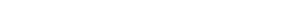 Prozess - SteckbriefProzess - SteckbriefProzess - SteckbriefProzess - SteckbriefProzess - SteckbriefProzess - SteckbriefProzess - SteckbriefProzess - SteckbriefProzess - SteckbriefProzess - SteckbriefProzess - SteckbriefProzess - SteckbriefALLGEMEINESALLGEMEINESALLGEMEINESALLGEMEINESALLGEMEINESALLGEMEINESALLGEMEINESALLGEMEINESProzessnamePersonalaufnahmePersonalaufnahmePersonalaufnahmeProzesseigentümerPersonalwesenProzessanalystLeiter des PersonalwesensProzessversion1.0Datum29.09.2013INHALTINHALTINHALTINHALTINHALTINHALTINHALTINHALTKurzbeschreibungUntersuchung, Aufnahme des Personals und Erfassung im System, Erkundigung von Ämtern und VersicherungenUntersuchung, Aufnahme des Personals und Erfassung im System, Erkundigung von Ämtern und VersicherungenUntersuchung, Aufnahme des Personals und Erfassung im System, Erkundigung von Ämtern und VersicherungenProzesszielAufnahme des PersonalsAufnahme des PersonalsAufnahme des PersonalsROLLENROLLENROLLENROLLENROLLENROLLENROLLENROLLENVerantw. ProzessmanagerTeamleiter des PersonalwesensTeamleiter des PersonalwesensTeamleiter des PersonalwesensProzessanwenderMitarbeiter des PersonalwesensMitarbeiter des PersonalwesensMitarbeiter des PersonalwesensProzessanwenderMitarbeiter des PersonalwesensMitarbeiter des PersonalwesensMitarbeiter des PersonalwesensZUSÄTZLICHE INFORMATIONENZUSÄTZLICHE INFORMATIONENZUSÄTZLICHE INFORMATIONENZUSÄTZLICHE INFORMATIONENZUSÄTZLICHE INFORMATIONENZUSÄTZLICHE INFORMATIONENZUSÄTZLICHE INFORMATIONENZUSÄTZLICHE INFORMATIONENProzessinputPersonaldatenPersonaldatenPersonaldatenProzessinputPersonaldatenPersonaldatenPersonaldatenProzessoutputPersonalaufnahme abgelehnt oder erfolgreich abgeschlossenPersonalaufnahme abgelehnt oder erfolgreich abgeschlossenPersonalaufnahme abgelehnt oder erfolgreich abgeschlossenProzessoutputPersonalaufnahme abgelehnt oder erfolgreich abgeschlossenPersonalaufnahme abgelehnt oder erfolgreich abgeschlossenPersonalaufnahme abgelehnt oder erfolgreich abgeschlossenProzessauslösendesEreignis (Start)Personaleinführung angestoßenPersonaleinführung angestoßenPersonaleinführung angestoßenProzessauslösendesEreignis (Start)Personaleinführung angestoßenPersonaleinführung angestoßenPersonaleinführung angestoßenGrob enthaltene ProzessteileStammdaten pflegen, Werksärztliche Untersuchung, Ämter und Versicherungen erkundigen, Personalakte pflegen, auf Schulungsbedarf prüfenStammdaten pflegen, Werksärztliche Untersuchung, Ämter und Versicherungen erkundigen, Personalakte pflegen, auf Schulungsbedarf prüfenStammdaten pflegen, Werksärztliche Untersuchung, Ämter und Versicherungen erkundigen, Personalakte pflegen, auf Schulungsbedarf prüfenProzesskennzahlen,Messgrößen---Prozesskennzahlen,Messgrößen---Prozesskennzahlen,Messgrößen---Prozesskennzahlen,Messgrößen---StärkenÄrztliche Untersuchung der körperlichen Gesundheit zur Ausübung der Arbeitstätigkeit, Erkennen von SchulungsbedarfsÄrztliche Untersuchung der körperlichen Gesundheit zur Ausübung der Arbeitstätigkeit, Erkennen von SchulungsbedarfsÄrztliche Untersuchung der körperlichen Gesundheit zur Ausübung der Arbeitstätigkeit, Erkennen von SchulungsbedarfsVerbesserungspotentiale---Anforderungen---Beteiligte Organisationseinheiten / StellenWerksarztWerksarztWerksarztBeteiligte Organisationseinheiten / StellenWerksarztWerksarztWerksarztBeteiligte Organisationseinheiten / StellenWerksarztWerksarztWerksarztBeteiligte Organisationseinheiten / StellenWerksarztWerksarztWerksarztProzessartFührungsprozessKernprozess UnterstützungsprozessFührungsprozessKernprozess UnterstützungsprozessProzessartFührungsprozessKernprozess UnterstützungsprozessFührungsprozessKernprozess UnterstützungsprozessProzessartFührungsprozessKernprozess UnterstützungsprozessFührungsprozessKernprozess Unterstützungsprozess